Respected sir  Mr. Anantha padmanaban,                                                            I am writing in appreciation of your generous contribution to the scholarship awards for continue my study. With your support, I have received the TALENTED STUDENTS SPONSORSHIP  , which will help me to continue my studies I am a student  of class xii in science stream at Debnagar m.d.h.s. School. After complete my higher secondary examination , I plan to attend college  for graduate in science. This scholarship will contribute significantly to my study , and it will allow me to focus more on my studies . Thank you again for your generous support.Sincerely, 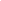 May 3 (3 days ago)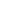 